INFORMAÇÕES BANCÁRIAS Preencher os dados somente de forma eletrônica (via computador).A existência de conta corrente (pessoa física) ativa junto ao Banrisul é condição obrigatória para o recebimento da bolsa auxílio. IMPORTANTE: Contas do tipo poupança (início 39), conta conjunta ou em nome de terceiros não são aceitas para crédito da remuneração do estágio:DECLARO, para fins de recebimento da bolsa auxílio do estágio que a conta corrente acima informada está vinculada ao meu CPF e ativa no Banco do Estado do Rio Grande do Sul – BANRISUL.                    Local e data: _____________________________________________________________________________________________________________Assinatura do estagiário/Responsável legal do menor de 18 anos(Conforme documento de identificação)Este formulário está disponível eletronicamente em http://www.defensoria.rs.def.br/estagio-remunerado-formulariosUnidade de Supervisão de Estágios – Rua Sete de Setembro, 666/6 andar  – Centro Histórico – POA/RSFone: (51)3210-9307 – 9303 - 9304IDENTIFICAÇÃO DO ESTAGIÁRIOIDENTIFICAÇÃO DO ESTAGIÁRIOIDENTIFICAÇÃO DO ESTAGIÁRIOIDENTIFICAÇÃO DO ESTAGIÁRIONome completo do estagiário Nome completo do estagiário Nome completo do estagiário Nome completo do estagiário Nº CPF Nº CPF Nº RG Nº RG DADOS BANCÁRIOS DADOS BANCÁRIOS DADOS BANCÁRIOS DADOS BANCÁRIOS BANCO DO ESTADO DO RIO GRANDE DO SUL - BANRISULBANCO DO ESTADO DO RIO GRANDE DO SUL - BANRISULBANCO DO ESTADO DO RIO GRANDE DO SUL - BANRISULBANCO DO ESTADO DO RIO GRANDE DO SUL - BANRISULCódigo da Agência Nome da Agência Nome da Agência Nº conta corrente 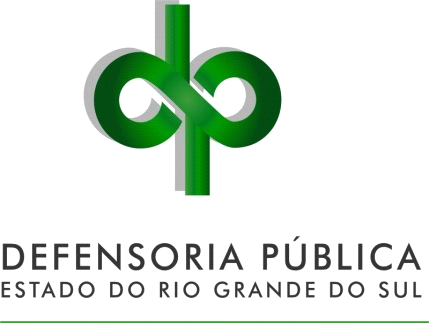 